TEATRO ESCOLA EXCELSIOR – DELLA VIA 2015GACEMSSOlá amigos educadores!É com muito prazer que lhes apresentamos a programação 2015 do nosso projeto TEATRO ESCOLA.Este é um projeto que tem por objetivo aliar a arte e a educação de maneira que a primeira seja um complemento da segunda, porém de forma lúdica e leve.Temos de salientar que apesar do sucesso de público deste projeto no ano passado, ele passou por dificuldades financeiras devido a seus custos de realização, e correu o risco de não ter continuidade em 2015. Porém, através do esforço de empresas privadas que acreditaram no potencial e na importância deste projeto, o GACEMSS pode manter este importante trabalho que tem como finalidade o enriquecimento da educação de nossas crianças e jovens.Dentre estas empresas parceiras, duas se destacaram pelo grande apoio que disponibilizaram ao projeto, são elas a TRANSPORTE EXCELSIOR e a DELLA VIA PNEUS. Em vista disto o GACEMSS, de forma mais do que justa, decidiu homenageá-las, nomeando a edição 2015 deste projeto após estas empresas. Portando neste ano, o projeto passa a se chamar TEATRO ESCOLA EXCELSIOR-DELLA VIA.Nossa programação está cheia de bons espetáculos, que com certeza, servirão como um ótimo complemento aos estudos dessa nossa garotada.Confiram a nossa programação, façam seus agendamentos e fiquem atentos ao regulamento do projeto.Esperamos por vocês e seus alunos no Teatro GACEMSS! Até lá!Atenciosamente,Teatro GACEMSS & ANI+ Eventos CulturaisEquipe de Produção GACEMSS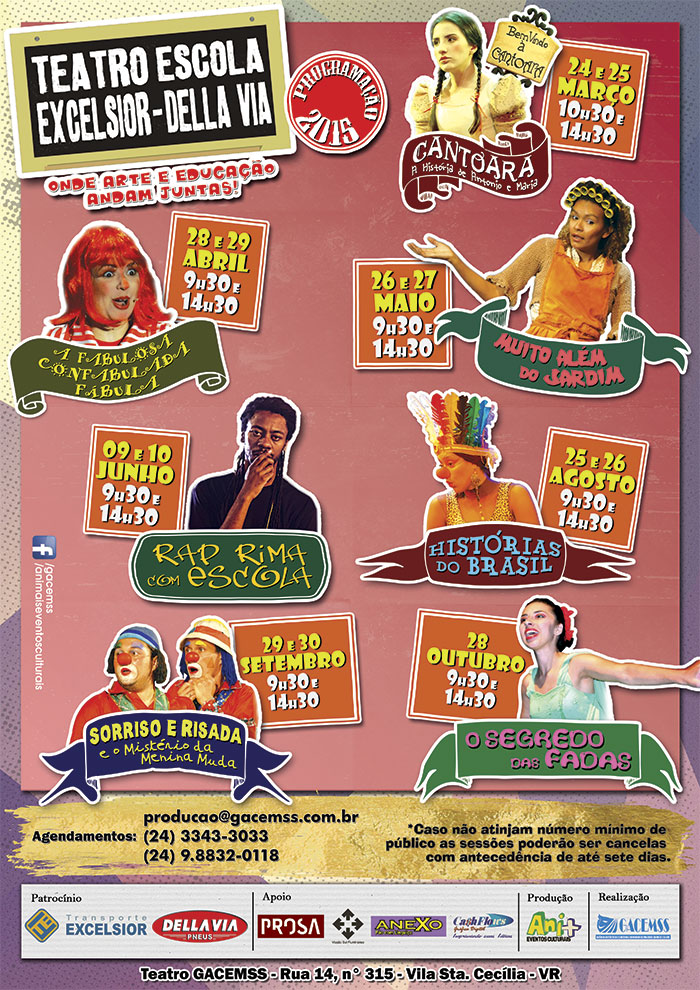 Programação:CANTOARA – A HISTÓRIA DE ANTÔNIO E MARIA – Cia O Bando TeatroData: 24 e 25 de MarçoSessões: 10h30 e 14h30Release: Um palhaço viajante chega à cidade de Cantoara e resolve contar a seus moradores a história de dois amigos: Antônio e Maria. Antônio ama Maria e ela até queria amar ele, mas isso é impossível, pois Maria não é uma menina, é uma boneca. Além disso, Maria está prestes a parar de funcionar, pois está faltando uma peça importante do seu mecanismo, e sem essa peça, Maria não pode mais falar, nem cantar, nem andar. Essa é uma história que fala sobre como superar as diferenças, sobre tornar o impossível possível, e de um lugar onde o amor é o bem mais precioso: CANTOARA.Indicação Etária: A partir de 5 anos.Palavras Chave: Contação de História; Fantasia; Amizade; Amor; Superação de Diferenças.A FABULOSA CONFABULADA FÁBULA – Cia Cordão PopularData: 28 e 29 de AbrilSessões: 09h30 e 14h30Release: Era uma vez... Ops! Era uma vez é uma maneira muito comum de se começar uma história. Ainda mais se tratando desses quatro Encantadores de Fábulas. Fafá, Abílio, Didi e Mell contam, cantam e encantam à sua maneira, digamos um tanto quanto moderninha, ora atrapalhada, as fabulosas fábulas infantis. E é claro confabulando muita música, danças e brincadeiras da nossa cultura popular brasileira.Indicação Etária: A partir de 2 anos.Palavras Chave: Fábulas de Édipo; A Cigarra e a Formiga; O Sapo e o Boi; A Tartaruga e a Lebre.MUITO ALÉM DO JARDIM – Cia Sala PretaData: 26 e 27 de MaioSessões: 09h30 e 14h30Release: Três amigos viajam pelo mundo e se deparam com os desafios da sobrevivência e com problemas cotidianos da humanidade. As principais inquietações destes aventureiros se referem ao uso consciente da sacola plástica e o tratamento de resíduos como o óleo de cozinha, habitualmente descartado pelos ralos das pias.
Com muito bom humor e imaginação, a peça enaltece a importância da consciência ambiental e como as mudanças de hábitos poderão oferecer novas posturas diante processo de degradação ambiental.Indicação Etária: A partir de 6 anos.Palavras Chave: Aventuras Imaginárias; Preservação; Meio Ambiente; Consciência ambiental; Descarte correto do lixo.RAP RIMA COM ESCOLA – Thiago ElñinoData: 09 e 10 de JunhoSessões: 09h30 e 14h30Release: O Projeto RAP RIMA COM ESCOLA é uma oficina executada pelo rapper volta-redondense THIAGO ELNIÑO, utilizando o rap como ferramenta para incentivar o habito da leitura e a criatividade de crianças e jovens através da música.Com uma sempre surpreendente interação dos alunos, que constroem letras de músicas e poesias juntamente com o rapper durante a oficina, Thiago se aproxima dos alunos e do universo pedagógico através de uma linguagem já presente no cotidiano destes e, na maioria das vezes, já admirada por estes.Indicação Etária: A partir de 12 anos.Palavras Chave: Rap; Cultura Hip Hop; Música; Poesia; Criatividade; Literatura; Incentivo à leitura.HISTÓRIAS DO BRASIL – Cia Quiproquó de TeatroData: 25 e 26 de AgostoSessões: 09h30 e 14h30Release: Duas divertidas palhaças chamam as crianças para o palco e abordam de forma descontraída as lendas do nosso folclore nacional com uma linguagem simples, que aguça o entendimento e a criatividade infantil. Através de músicas, poesias e danças resgatam as linguagens regionais populares do nosso País de diversidades.Indicação Etária: A partir de 5 anos.Palavras Chave: Contação de histórias; Folclore brasileiro; Música; Poesia; Dança; Popular.Sorriso e Risada e o Mistério da Menina Muda – Cia Liberdade de ExpressãoData: 29 e 30 de SetembroSessões: 09h30 e 14h30Release: Sorriso e Risada são dois irmãos palhaços e estão a caminho da casa do primo Gargalhada, mas se perdem, pois Risada, atrapalhado como sempre, não segue direito o mapa. Vinda de um reino mágico surge Kimberly, que pede a Sorriso e Risada que ajudem a devolver a voz de uma criança, a menina muda. Para isso eles terão que enfrentar e derrotar a poderosa bruxa Fedity e seu lacaio Tropeço. Um espetáculo que fala sobre superação de obstáculos e a importância da amizade.Indicação Etária: A partir de 6 anos.Palavras Chave: Amizade; Resolução de problemas; Superação; Fantasia.O SEGREDO DAS FADAS – Cia Arte In FocoData: 28 de OutubroSessões: 09h30 e 14h30O Segredo das Fadas é uma emocionante história de uma menina que sonhava ser transformada numa Fada. Próximo do bosque onde vivia um grupo de Fadas, chefiadas por Tinkerbell, que decidiu realizar seu sonho. Transformada numa linda Fada Alada, a menina, passa a ser perseguida por um bando de Mariposas que para completar uma estranha receita mágica precisa de pó de asas da Fada Alada. Preocupadas com a menina, Tinkerbell e suas amigas vão enfrentar o grupo de Mariposas para protegê-la.Um espetáculo que traz para o teatro de forma lúdica a abordagem de temas relevantes ao universo infantil, como, bullying, preconceito e a importância do trabalho em equipe.Indicação Etária: A partir de 5 anos.Palavras Chave: Sonho; Fantasia; Amizade; Bullying; Preconceito; Trabalho em Equipe.AGENDAMENTOS:Telefones: 3343-1770 // 3343-3033 // 9.8832-0118E-mail: producao@gacemss.com.brVALORES:Inteira – R$ 20,00Meia-Entrada – R$ 10,00*Associados GACEMSS – R$ 8,00*Todos pagam a meia-entrada (exceto associados do GACEMSS que tem 60% de desconto)**Os professores acompanhantes do grupo não pagam ingresso.REGULAMENTO:Caso não atinjam o número mínimo de público estabelecido pela organização do projeto, as sessões poderão ser canceladas com antecedência de no mínimo sete dias;O agendamento somente será garantido mediante o pagamento de no mínimo 50% do valor referente ao grupo com antecedência mínima de oito dias à apresentação do espetáculo a ser assistido. Caso essa exigência não seja cumprida, o agendamento será cancelado;As formas de pagamento poderão ser informadas através de contato por telefone ou e-mail com a nossa produção.Teatro GACEMSS & ANI+ Eventos CulturaisEquipe de Produção GACEMSSTeatro GACEMSS – Rua 14, n°315 – Vila Santa Cecília – Volta Redonda - RJ